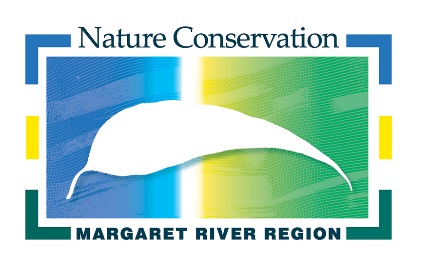 NOMINATION FORMNATURE CONSERVATION MARGARET RIVER REGIONVOLUNTEER BOARD OF MANAGEMENTAPPLICANT DETAILSApplicants Name:__________________________________________________________________________________Address:____________________________________________________________________________________________________________________________________________________________________________________________Postal Address:___________________________________________________________________________________(if different from above) _________________________________________________________________________________________________Telephone Number:                       Home ____________________________Work ____________________________			               Mobile ____________________________Email address: ____________________________________________________________________________________Date of Birth:   ____________________________________________________________________________________Occupation:  ______________________________________________________________________________________Declaration:Under the Incorporations Act 2015 a person is prohibited from sitting on the management committee of an incorporated association (without prior approval by the Commissioner for Consumer Protection) if they: are an undischarged bankrupt or their affairs are under insolvency laws; have been convicted of an offence in connection with the promotion, formation or management of a body corporate; have been convicted of an offence involving fraud or dishonesty punishable on conviction by at least three months or more imprisonment; or have been convicted of an offence under Division 3 (the duties of officers provisions) or section 127 (the duty with respect to incurring of debt) of the Act. I declare that I am eligible to sit on the Nature Conservation Margaret River Region Board of Management with respect to the above and if I am appointed to the Committee will advise should this situation change. Signature of Applicant:  ___________________________________________________ Date ____________________SELECTION CRITERIAPlease provide a written statement addressing the selection criteria listed belowA keen interest in, and understanding of, natural resource management;Good local knowledge of social, environmental and economic issues in the Margaret River region;Preferably local residency in the Margaret River region;Experience in coordinating and managing projects and/or business programs;Experience and knowledge of governance procedures for incorporated community groups;Interpersonal and negotiation skills;Communication skills and the ability to use communication networks effectively; and Knowledge of and/or experience in project development and sourcing funding for projects.Please submit your application with a statement addressing the selection criteria and a copy of your Curriculum Vitae to the address below by 4.00pm Monday 12 November 2018. If necessary, the Nature Conservation Board may seek additional information from applicants, including the names of suitable referees.HOW TO SUBMIT YOUR NOMINATIONNOMINATIONS CLOSE: 4.00 PM MONDAY 12 NOVEMBER 2018By mailNature Conservation Margaret River Region
PO Box 1749
Margaret River WA 6285Hand deliveredNature Conservation Margaret River Region
Margaret River Community Resource Centre
33 Tunbridge St, Margaret RiverBy emailcaroline.hughes@natureconservation.org.auFurther information Caroline Hughes,  Nature Conservation Executive Officer 9757 2202 ( Tues, Wed, Thurs)